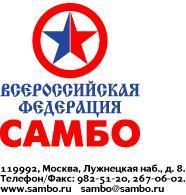 ИНН 7704045748Пост-релизСтолица Приморского края – город Владивосток, с 31 января по 5 февраля принял Первенство России по самбо в возрастной категории 16-18 лет. Это первый в 2024 году отбор в сборную России для выступления на континентальном и мировом Первенстве по самбо. 4 дня на острове Русский в стенах Дальневосточного федерального университета на четырёх коврах определялся состав сборной на 2024 год.В соревнованиях приняло участие более 600 спортсменов со всей России. Самые лёгкие весовые категории у девушек 44 кг и у юношей 49 кг не участвуют в международных соревнованиях.«Не случайно именно в нашем городе проводится Первенство России 16-18 лет. В 2017 году мы проводили Первенство России 14-16 лет, конечно же, мы планируем принять Чемпионат России в будущем, но к этому нужно будет подготовится. На протяжении многих лет спортсмены нашей краевой федерации входят в состав Сборной России, поэтому в перспективе развития вида спорта самбо в Приморье у нас большие планы» - прокомментировал министр спорта Приморского края, региональный координатор проекта «Zа самбо» Жан Кузнецов.Результаты первого дня Первенства России U-18Девушки44 кг1 место Дарина Нуршинова ПФО (Оренбургская)2 место Екатерина Барабаш ДВФО (Хабаровский)3 место Александра Покусаева ДВФО (Приморский)3 место Ксения Кирьянова МОС (Москва)47 кг1 место Анастасия Попова ПФО (Пензенская)2 место Арина Фурманова ЦФО (Владимирская)3 место София Фомина СФО (Новосибирская)3 место Алина Мелкозерова УФО (Свердловская)Юноши49 кг1 место Алий Цей ЮФО (Р. Адыгея)2 место Ролан Смирнов ЮФО (Краснодарский)3 место Никита Лапшин ПФО (Самарская)3 место Эмин Амирханов ПФО (Р. Татарстан)53 кг1 место Данил Василенко МОС (Москва)2 место Никита Пирогов ДВФО (Приморский)3 место Данияр Гашимов ПФО (Р. Башкортостан)3 место Иван Кузнецов ЦФО (Ярославская)Результаты второго дня Первенства России U-18Девушки50 кг1 место Софья Солуянова ПФО (Пензенская)2 место Анастасия Барабаш УФО (Свердловская)3 место София Анищенко СПб (Санкт-Петербург)3 место Анастасия Андреева ЦФО (Тверская)54 кг1 место Валерия Козлова ЮФО (Краснодарский)2 место Анастасия Залетина ПФО (Нижегородская)3 место Анна Кандрашина УФО (Свердловская)3 место Виктория Нетребко СФО (Новосибирская)Юноши58 кг1 место Алик Блрцян ЮФО (Краснодарский)2 место Александр Начаров СФО (Новосибирская)3 место Ислам Султыгов СКФО (Р. Ингушетия)3 место Александр Логвиненко ДВФО (Приморский)64 кг1 место Ильдар Алимов МОС (Москва)2 место Темирлан Бесланеев ЮФО (Краснодарский)3 место Абдурахман Бекеев МОС (Москва)3 место Магомед-Эмин Давлетов СКФО (Чеченская Р.)Результаты третьего дня Первенства России U-18Девушки59 кг1 место Бережкова Анастасия ЦФО (Московская)2 место Жданова Екатерина ЮФО (Кранодарский)3 место Малова Варвара СФО (Красноярский)3 место Петрова Валерия СФО (Новосибирская)65 кг1 место Богордаева Елизавета УФО (Свердловская)2 место Перевозчикова Эвелина ПФО (Пермский)3 место Исмоилова Насиба МОС (Москва)3 место Вершинина Валерия СФО (Иркутская)Юноши71 кг1 место Арбузов Эдуард ЮФО (Краснодарский)2 место Литвинов Роман МОС (Москва)3 место Бунаков Ярослав ЮФО (Краснодарский)3 место Салихов Магомед ЦФО (Московская) 79 кг1 место Тамбиев Адемиркан СКФО (Р. Карачаево-Черкесская)2 место Токашев Жан ПФО (Оренбургская)3 место Гвазава Даниил МОС (Москва)3 место Федосенков Степан ЦФО (Брянская)Результаты четвёртого дня Первенства России U-18Девушки 72 кг1 место Огнивова Ева УФО (Челябинская)2 место Фадеева Екатерина ПФО (Самарская)3 место Орешникова Кира ПФО (Самарская)3 место Грицан Алина ЦФО (Тверская)80 кг1 место Сулейманова Мадина УФО (Свердловская)2 место Коновалова Кристина ЦФО (Рязанская)3 место Волокитина Александра ЮФО (Р.Крым)3 место Пахомова Мария ЦФО (Тульская)+80 кг1 место Сафонова Кира УФО (Свердловская) 2 место Нижегородова Валерия ЮФО (Краснодарский)3 место Цыганкова Анастасия ЦФО (Брянская)3 место Величко Екатерина СЗФО (Калининградская)Юноши88 кг1 место Морозов Даниил ЦФО (Тульская)2 место Степанян Тигран ЮФО (Кранодарский)3 место Бедретдинов Кирилл МОС (Москва)3 место Гуломалиев Рамил ПФО (Самарская)98 кг1 место Досяк Владимир ЦФО (Калужская)2 место Цышков Денис МОС (Москва)3 место Бостанов Ренат СКФО (Р.Карачаева-Черкесская)3 место Малиш Аскер ЮФО (Р.Адыгея)+98 кг1 место Лебедев Максим МОС (Москва)2 место Чагов Астемир СКФО (Р. Карачаево-Черкесская)3 место Кулигин Денис СФО (Новосибирская)3 место Джавршян Степан ДВФО (Камчатский)С уважением,Пресс-атташеВсероссийской Федерации Самбо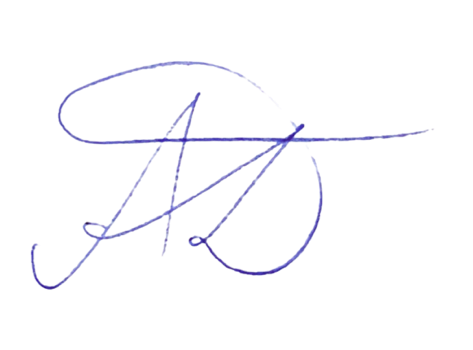 А.Д.Грифина